Szyfr „Czekolada”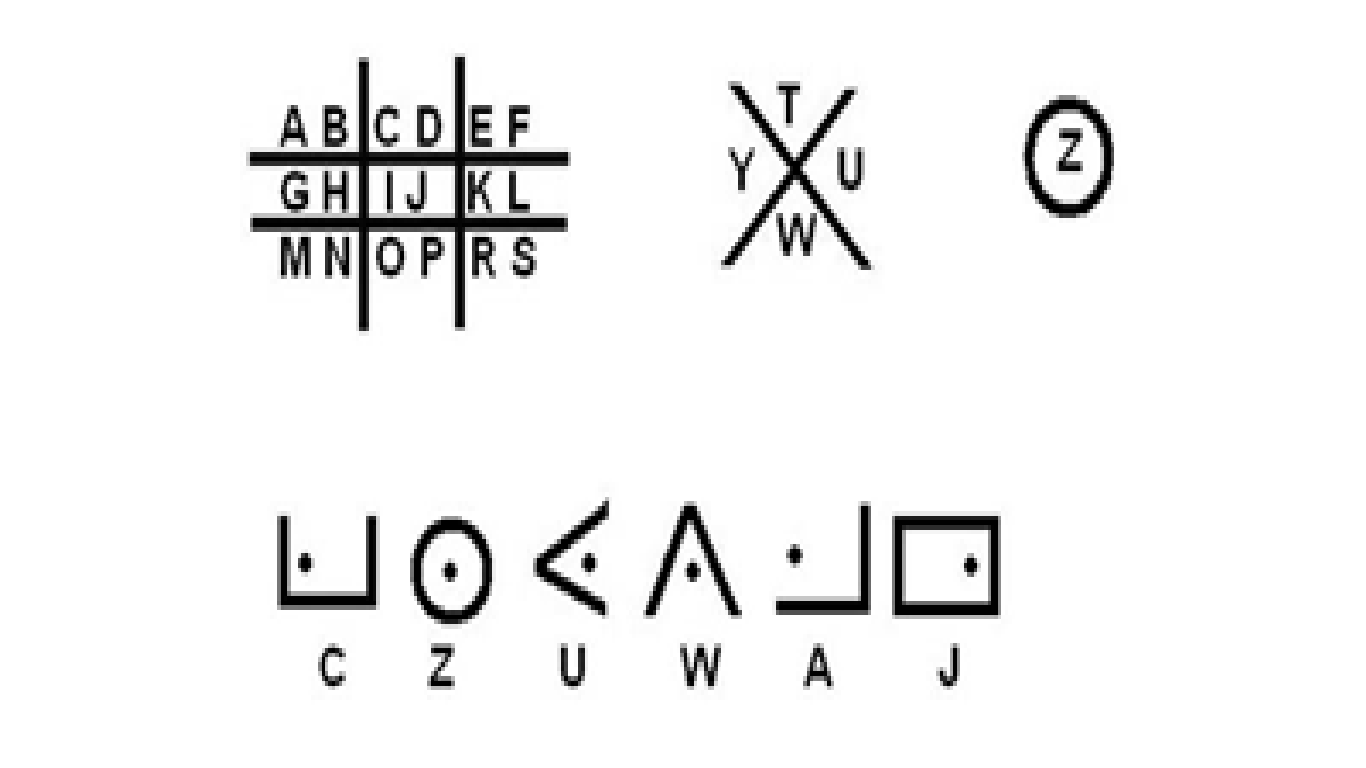 Dyktanda graficzne – 2 rodzaje 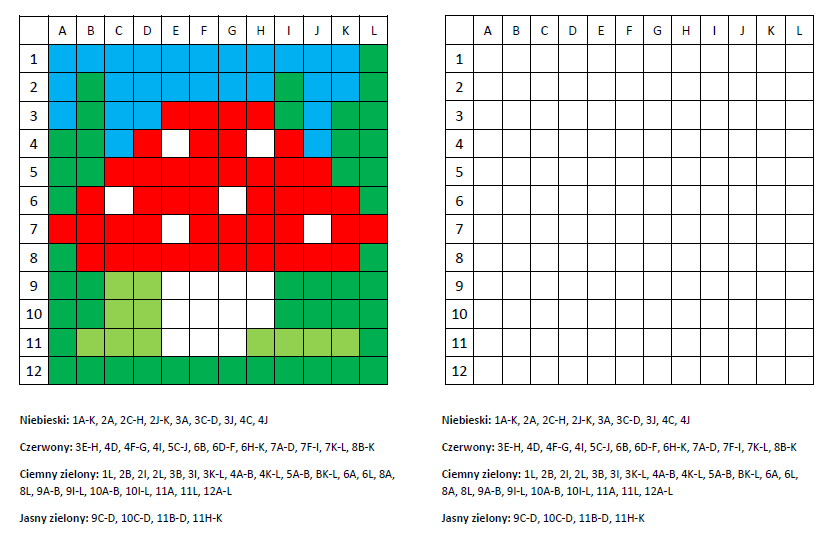 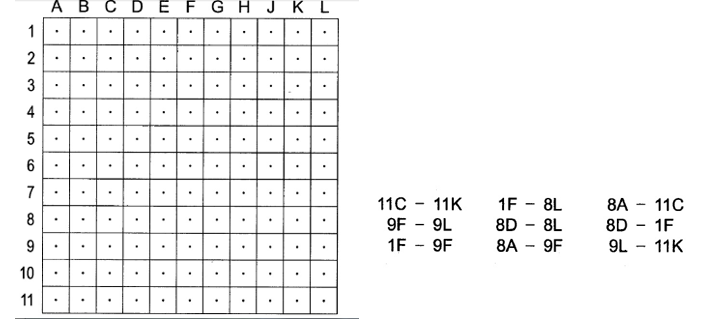 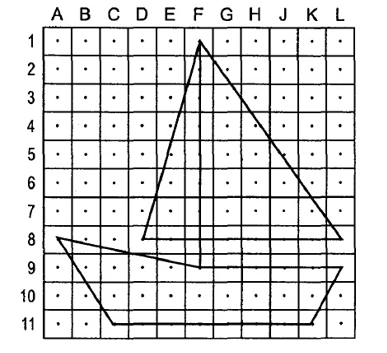 Sekretny kod z kropką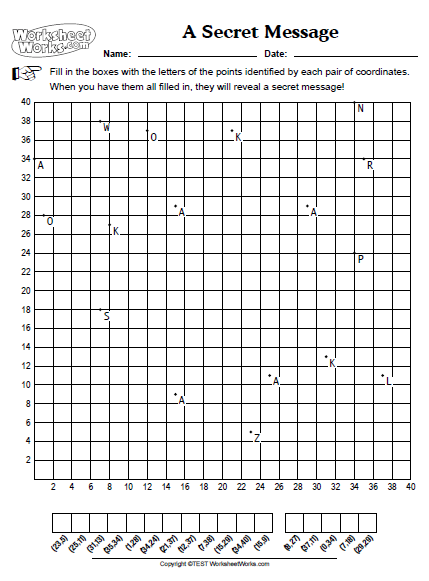 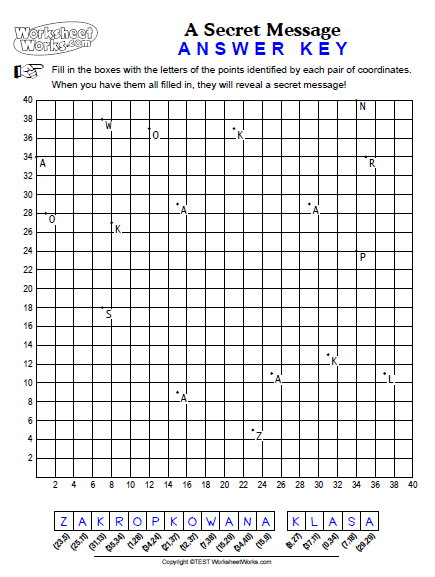 Połącz kropki i stwórz rysunek (3 przykłady)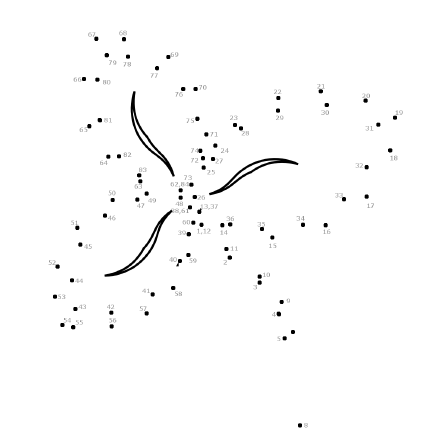 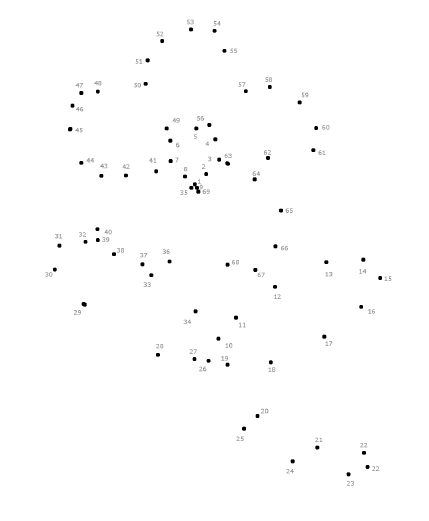 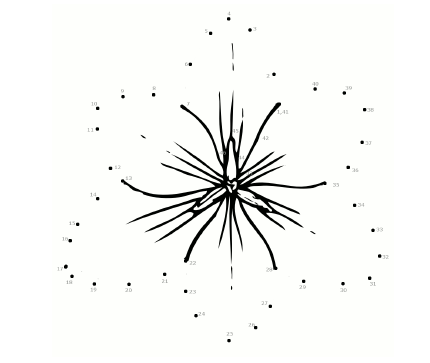 